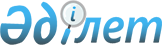 Об определении перечня должностей специалистов в области социального обеспечения, культуры являющихся гражданскими служащими и работающих в сельской местностиПостановление акимата района Аксуат области Абай от 25 января 2023 года № 25. Зарегистрировано Департаментом юстиции области Абай 31 января 2023 года № 14-18.
      В соответствии с подпунктом 2) статьи 18, пунктом 9 статьи 139 Трудового кодекса Республики Казахстан, пунктом 2 статьи 31 Закона "О местном государственном управлении и самоуправлении в Республике Казахстан", акимат района Аксуат ПОСТАНОВЛЯЕТ:
       1. Определить перечень должностей специалистов в области социального обеспечения, культуры, являющихся гражданскими служащими и работающих в сельской местности, согласно приложению к настоящему постановлению.
      2. Контроль за исполнением настоящего постановления возложить на заместителя акима района Акказина А.
      3. Настоящее постановление вводится в действие по истечении десяти календарных дней после дня его первого официального опубликования.
      Перечень должностей специалистов в области социального обеспечения, культуры, являющихся гражданскими служащими и работающими в сельской местности
      Сноска. Приложение в редакции постановления акимата района Аксуат области Абай от 03.06.2024 № 304 (вводится в действие по истечении десяти календарных дней после дня его первого официального опубликования).
      1. Должности специалистов в области социального обеспечения:
      1. Заведующий отделением надомного обслуживания;
      2. Консультант по социальной работе;
      3. Социальный работник оказывающий специальные социальные услуги и (или) осуществляющий оценку и определение потребности в специальных социальных услугах;
      4. Социальный работник по уходу за престарелыми и лицами с инвалидностью;
      5. Социальный работник по уходу за детьми с инвалидностью и лицами с инвалидностью старше 18 лет с психоневрологическими заболеваниями;
      6. Инструктор по трудотерапии;
      7. Ассистент;
      8. Директор реабилитационного центра;
      9. Специалист по социальной работе;
      10. Медицинская (ий) сестра (брат);
      11. Диетическая сестра;
      12. Воспитатель;
      13. Психолог;
      14. Логопед;
      15. Специалист по лечебной физической культуре;
      16. Музыкальный руководитель;
      17. Культорганизатор;
      18. Учителя всех специальностей;
      19. Врачи всех специальностей;
      20. Главный бүхгалтер;
      21. Бухгалтер.
      2. Должности специалистов в области культуры:
      1. Руководитель (директор) государственного учреждения и казенного предприятия;
      2. Заместитель руководителя (директора) государственного учреждения и казенного предприятия;
      3. Методист;
      4. Методист всех наименований;
      5. Менеджер;
      6. Артист;
      7. Культорганизатор;
      8. Хореограф;
      9. Аккомпаниатор;
      10. Дирижер;
      11. Режиссер;
      12. Художники всех наименований;
      13. Концертмейстр;
      14. Помощник режиссера;
      15. Руководитель коллектива (кружка);
      16. Музыкальный руководитель;
      17. Заведующий библиотекой;
      18. Библиотекарь;
      19. Библиограф;
      20. Звукооператор.
      21. Главный бухгалтер;
      22. Бухгалтер.
					© 2012. РГП на ПХВ «Институт законодательства и правовой информации Республики Казахстан» Министерства юстиции Республики Казахстан
				
      Аким района Аксуат

А. Смаилов
Приложение к постановлению
Акима района Аксуат
от 25 января 2023 года
№ 25